Restaurant l’Heure Buissonnière 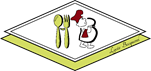 Menu du 02 Mars au 06 Mars 2020LundiMardiJeudiVendredi Galette chèvre/mielSalade d’endives nordiqueDindonneau à la landaiseColin à l’oseilleEcrasé carottes/pommes de terreEpinards sauce MornaySalade/fromage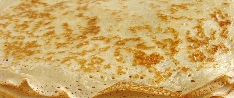 Crêpes au sucreFlan antillaisvelouté de potironsalade d’hiver auchoux rougeendives au jambon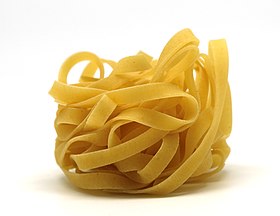 lapin à la moutardetagliatellesfromage/saladetarte poire amandine chocolatœufs au lait maisonSalade du pêcheur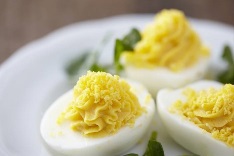 Œufs MimosaSalade de betteraveBoudin blanc aux pommesPommes de terre rissoléesFilets de maquereauxGratin de céleriFromage/saladePommes en croûtePoires laquées au chocolatPruneaux au vinTartare de saumon, ColeslowAiguillette de canard au miel Mousseline de carottesBrochette de poisson légumes grillésBeignet de pommes Amandine aux poires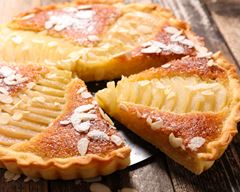 